На государственную гражданскую службу вправе поступать граждане Российской Федерации, достигшие возраста 18 лет, владеющие государственным языком Российской Федерации и соответствующие установленным законодательством Российской Федерации о государственной гражданской службе квалификационным требованиям к вакантной должности гражданской службы (наличие высшего или среднего - профессионального образования, без предъявления требований к стажу).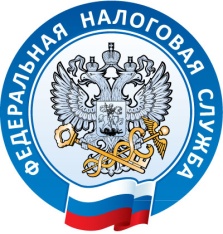 Инспекция Федеральной налоговой службы №19 по г. Москвеприглашает на работу!Инспекция Федеральной налоговой службы №19 по г. Москвеприглашает на работу!Инспекция Федеральной налоговой службы №19 по г. Москвеприглашает на работу!МЫ ПРЕДЛАГАЕМ: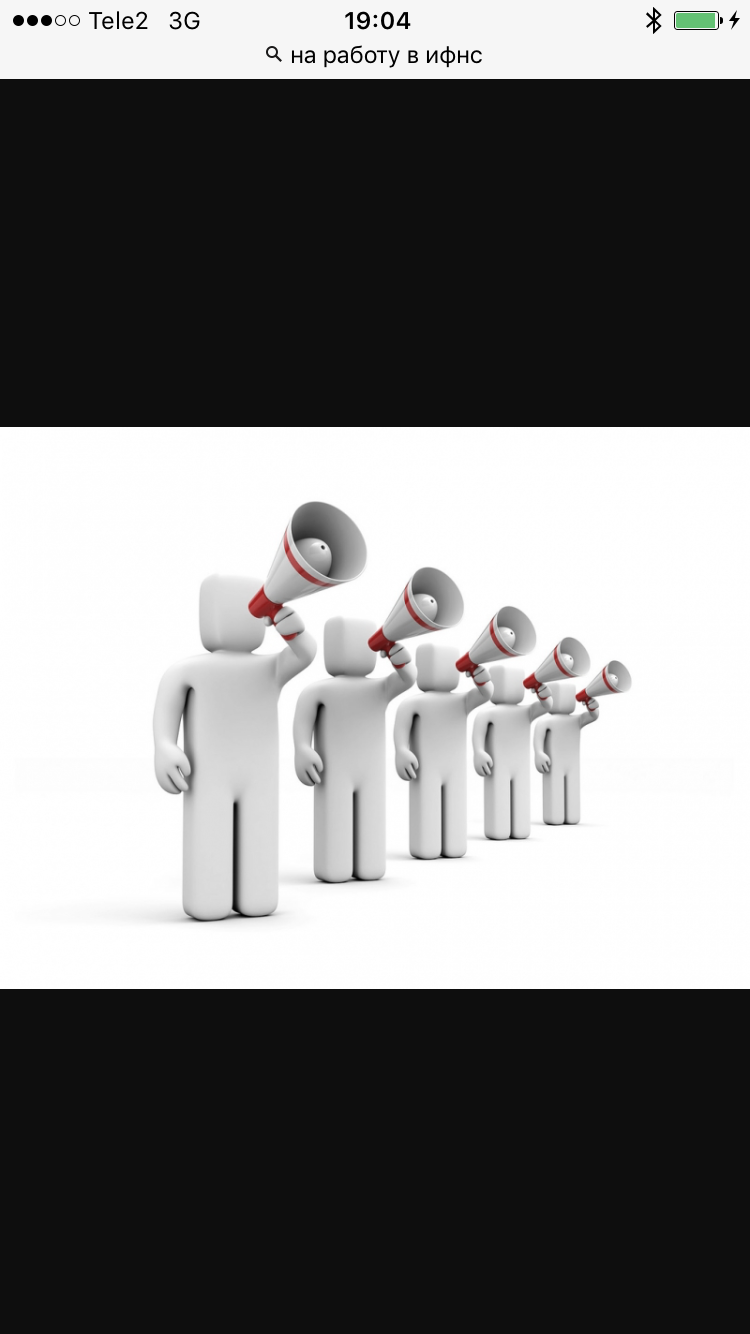 МЫ ПРЕДЛАГАЕМ:МЫ ПРЕДЛАГАЕМ: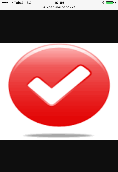 Государственную гражданскую службуМЫ ПРЕДЛАГАЕМ:МЫ ПРЕДЛАГАЕМ:МЫ ПРЕДЛАГАЕМ:Стабильную заработную плату(оклад, премии по итогам работы, оплата больничных листов)МЫ ПРЕДЛАГАЕМ:МЫ ПРЕДЛАГАЕМ:МЫ ПРЕДЛАГАЕМ:Ежегодный оплачиваемый отпуск более30 (!) календарных днейМЫ ПРЕДЛАГАЕМ:МЫ ПРЕДЛАГАЕМ:МЫ ПРЕДЛАГАЕМ:Пятидневная рабочая неделяпн.-чт. с 9:00 до 18:00, пт. с 9:00 до 16:45МЫ ПРЕДЛАГАЕМ:МЫ ПРЕДЛАГАЕМ:МЫ ПРЕДЛАГАЕМ:Карьерный рост (при таланте-быстрый!)МЫ ПРЕДЛАГАЕМ:МЫ ПРЕДЛАГАЕМ:МЫ ПРЕДЛАГАЕМ:Дружный молодой коллективМЫ ПРЕДЛАГАЕМ:МЫ ПРЕДЛАГАЕМ:МЫ ПРЕДЛАГАЕМ:Предоставление льготных путевок в оздоровительные учреждения. Прикрепление к Поликлинике ФНС РоссииМЫ ПРЕДЛАГАЕМ:МЫ ПРЕДЛАГАЕМ:МЫ ПРЕДЛАГАЕМ:Поддержка в организации профессионального обучения сотрудников и их детейМЫ ПРЕДЛАГАЕМ:МЫ ПРЕДЛАГАЕМ:МЫ ПРЕДЛАГАЕМ:Проводятся мероприятия по повышению квалификации сотрудниковЖДЕМ ВАС!!!Контактная информация:г. Москва, Щелковское шоссе д.90А(ст. м. Щелковская) +7 (495) 400-18-92 (13-743)